Texas Commission on Environmental Quality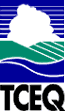 Form OP-UA41Dry Cleaning Facility AttributesGeneral:This form is used to provide a description and data pertaining to all dry cleaning facilities with potentially applicable requirements associated with a particular regulated entity number and application. Each table number, along with the possibility of a corresponding letter (i.e., Table 1a, Table 1b), corresponds to a certain state or federal rule. If the rule on the table is not potentially applicable to a dry cleaning facility, then it should be left blank and need not be submitted with the application. If the codes entered by the applicant show negative applicability to the rule or sections of the rule represented on the table, then the applicant need not complete the remainder of the table(s) that corresponds to the rule. Further instruction as to which questions should be answered and which questions should not be answered are located in the “Specific” section of the instruction text. The following is included in this form:Tables 1a and 1b:	Title 40 Code of Federal Regulations Part 60 (40 CFR Part 60)Subpart JJJ:  Standards of Performance for Petroleum Dry CleanersTable 2:	Title 30 Texas Administrative Code Chapter 115 (30 TAC Chapter 115)Subchapter F:  Petroleum Dry Cleaning SystemsTable 3:	Title 40 Code of Federal Regulations Part 63 (40 CFR Part 63)Subpart M:  National Perchloroethylene Air Emission Standards for Dry Cleaning FacilitiesThe Texas Commission on Environmental Quality (TCEQ) Regulated Entity Number (RNXXXXXXXXX) and the application area name from Form OP-1 (Site Information Summary) must appear in the header of each page for the purpose of identification for the initial submittal. The date of the initial form submittal must also be included and should be consistent throughout the application (MM/DD/YYYY). Leave the permit number blank for the initial form submittal. If this form is included as part of the permit revision process, enter the permit number assigned by the TCEQ, the area name (from Form OP-1), the date of the revision submittal, and the regulated entity number.Unit attribute questions that do not require a response from all applicants are preceded by qualification criteria in the instructions. If the unit does not meet the qualification criteria, a response to the question is not required.  Anytime a response is not required based on the qualification criteria, leave the space on the form blank. Notwithstanding any qualification criteria in the form instructions or information provided in other TCEQ guidance, the applicant may leave an attribute question blank (or indicate “N/A” for “Not Applicable”) if the attribute is not needed for the applicable requirement determinations of a regulation for a unit. In some situations, the applicant has the option of selecting alternate requirements, limitations, and/or practices for a unit.  Note that these alternate requirements, limitations, and/or practices must have the required approval from the TCEQ Executive Director and/or the U.S. Environmental Protection Agency (EPA) Administrator before the federal operating permit application is submitted. The Texas Commission on Environmental Quality (TCEQ) requires that a Core Data Form be submitted on all incoming registrations unless all of the following are met: the Regulated Entity and Customer Reference Numbers have been issued by the TCEQ and no core data information has changed. The Central Registry, a common record area of the TCEQ, maintains information about TCEQ customers and regulated activities, such as company names, addresses, and telephone numbers. This information is commonly referred to as “core data.” The Central Registry provides the regulated community with a central access point within the agency to check core data and make changes when necessary. When core data about a facility is moved to the Central Registry, two new identification numbers are assigned: the Customer Reference (CN) number and the Regulated Entity (RN) number. The Core Data Form is required if facility records are not yet part of the Central Registry or if core data for a facility has changed. If this is the initial registration, permit, or license for a facility site, then the Core Data Form must be completed and submitted with application or registration forms. If amending, modifying, or otherwise updating an existing record for a facility site, the Core Data Form is not required, unless any core data information has changed. To review additional information regarding the Central Registry, go to the TCEQ Web site at www.tceq.texas.gov/permitting/central_registry/index.html.Specific:Table 1a:	Title 40 Code of Federal Regulations Part 60 (40 CFR Part 60)Subpart JJJ:  Standards of Performance for Petroleum Dry CleanersComplete only for petroleum dry cleaning facilities.Plant ID No.:  The plant identification number (ID No.) provides a reference if more than one nonmetallic preparation plant is located at a site. It is only for informational purposes. The plant identification number (maximum 10 characters) should be prefixed with “PLT” or “PLT-.” If a plant identification number currently exists, enter the identification number that will include all the affected facilities listed in the Table 1b, “Unit ID No.” column. In cases where an identification number does not exist, a new identification number must be provided by the applicant that will include all the affected facilities listed in the Table 1b, “Unit ID No.” column.Note:  Only include the information for one plant on each form. If multiple plants are included at the site, additional Form OP UA41, Table 2 forms must be submitted.Total Manufacturer’s Rated Dryer Capacity:  Select one of the following options for the total manufacturer’s rated dryer capacity (of all dryers) at the petroleum dry cleaning plant. Enter the code on the form.Code	Description38-	Total manufacturer’s rated dryer capacity is less than 38 kg (84 lbs)38+	Total manufacturer’s rated dryer capacity is greater than or equal to 38 kg (84 lbs)Table 1b:	Title 40 Code of Federal Regulations Part 60 (40 CFR Part 60)Subpart JJJ:  Standards of Performance for Petroleum Dry CleanersContinue only if “Total Manufacturer’s Rated Dryer Capacity” is “38+.”Unit ID No.:  Enter the identification number (ID No.) for the petroleum solvent dry cleaning affected facility (maximum 10 characters) as listed on Form OP-SUM (Individual Unit Summary).Note:  Petroleum solvent dry cleaning affected facilities include: dryers, washers, filters, stills, or settling tanks.SOP Index No.:  Site operating permit (SOP) applicants should indicate the SOP index number for the unit or group of units (maximum 15 characters consisting of numeric, alphanumeric characters, and/or dashes prefixed by a code for the applicable regulation [i.e., 60KB-XXXX]). For additional information relating to SOP index numbers, please refer to the TCEQ website at www.tceq.texas.gov/assets/public/permitting/air/Guidance/Title_V/sop_initial.pdf.Construction/Modification Date:  Select one of the following options for the most recent date of commencement of construction, modification, or reconstruction of the affected facility. Enter the code on the form.Code	Description82-	On or before December 14, 198282+ 	After December 14, 1982Continue only if “Construction/Modification Date” is “82+.”Unit Type:  Select one of the following options for the type of unit at the dry cleaning facility. Enter the code on the form.Code	DescriptionDRYER	Petroleum dry cleaning dryerFILTER	Petroleum dry cleaning filterOTHER	Washers, stills, and settling tanksComplete “Solvent Consumption” only if “Unit Type” is “DRYER” and claiming the 40 CFR § 60.620(b) exemption.Solvent Consumption:  Enter “YES” if the annual solvent consumption level of the plant is less than 4,700 gallons and the dryer was installed between December 14, 1982 and September 21, 1984. Otherwise, enter “NO.”Continue only if “Unit Type” is “FILTER” or “DRYER.”Approved Equivalent Equipment and Procedures (AEEP):  Enter “YES” if the EPA Administrator has approved the use of equipment or procedures that have been demonstrated and is satisfied as equivalent, in terms of reducing emissions to those required in Subpart JJJ. Otherwise, enter “NO.”AEEP ID No.:  If the use of equivalent equipment or procedures have been approved, enter the corresponding AEEP Unique Identifier for each unit or process. If the unique identifier is unavailable, then enter the date of the AEEP approval letter. The unique identifier and/or the date of the approval letter is contained in the compliance file under the appropriate regulated entity number. Otherwise, leave this column blank.Table 2:	Title 30 Texas Administrative Code Chapter 115 (30 TAC Chapter 115)Subchapter F:  Petroleum Dry Cleaning SystemsComplete only for petroleum dry cleaning systems located in the Dallas/Fort Worth, El Paso, and Houston/Galveston areas.Unit ID No.:  Enter the identification number (ID No.) for the dryer or filtration system, associated with the petroleum dry cleaning system (maximum 10 characters) as listed on Form OP-SUM (Individual Unit Summary).SOP Index No.:  Site operating permit (SOP) applicants should indicate the SOP index number for the unit or group of units (maximum 15 characters consisting of numeric, alphanumeric characters, and/or dashes prefixed by a code for the applicable regulation [i.e., 60KB-XXXX]). For additional information relating to SOP index numbers, please refer to the TCEQ website at www.tceq.texas.gov/assets/public/permitting/air/Guidance/Title_V/sop_initial.pdf.Alternate Compliance Method (ACM):  Enter “YES” if the TCEQ Executive Director has approved an alternate control requirement or exemption criteria in accordance with 30 TAC § 115.910. Otherwise, enter “NO.”ACM ID No.:  If an alternate compliance method has been approved, then enter the corresponding ACM Unique Identifier for each unit or process. If the unique identifier is unavailable, then enter the date of the ACM approval letter. The unique identifier and/or the date of the approval letter is contained in the Compliance File under the appropriate regulated entity number. Otherwise, leave this column blank.Continue only if “Alternate Compliance Method” is “NO.”Unit Type:  Select one of the following options for the type of unit located at the facility. Enter the code on the form.Code	DescriptionSRDRY	Solvent-recovery dryerDRYDRY	Dry-to-dry dryerSTANDRY	Standard dryerCARTFIL	Cartridge filtration systemOTH-FIL	Other filtration system (regenerative filter)Complete “Solvent Consumption” only if “Unit Type” is “SRDRY,” “DRYDRY,” or “STANDRY”; and claiming the 30 TAC § 115.557 exemption.Solvent Consumption:  Select one of the following options for the amount of solvent the facility consumes per year. Enter the code on the form.Code	Description2000-	Solvent consumption is less than or equal to 2000 gal/year2000+	Solvent consumption is greater than 2000 gal/yearTable 3:	Title 40 Code of Federal Regulations Part 63 (40 CFR Part 63)Subpart M:  National Perchloroethylene Air Emission Standards for Dry Cleaning FacilitiesComplete only for dry cleaning machines at dry cleaning facilities that use perchloroethylene (PCE).Unit ID No.:  Enter the identification number (ID No.) for the  dry cleaning machine that uses perchloroethylene (maximum 10 characters) as listed on Form OP-SUM (Individual Unit Summary).SOP Index No.:  Site operating permit (SOP) applicants should indicate the SOP index number for the unit or group of units (maximum 15 characters consisting of numeric, alphanumeric characters, and/or dashes prefixed by a code for the applicable regulation [i.e., 60KB-XXXX]). For additional information relating to SOP index numbers, please refer to the TCEQ website at www.tceq.texas.gov/assets/public/permitting/air/Guidance/Title_V/sop_initial.pdf.Coin Operated:  Enter “YES” if the dry cleaning machine is coin operated. Otherwise, enter “NO.”Continue only if “Coin Operated” is “NO.”Dry Cleaning System:  Select one of the following options for the type of dry cleaning system. Enter the code on the form.Code	DescriptionEXDRY91-	Existing dry-to-dry machineNEWDRY91+	New dry-to-dry machineEXTRAN91-	Existing transfer machineNTRAN91-93	New transfer machine installed before September 22, 1993NTRAN93+	New transfer machine installed on or after September 22, 1993Note:  “Existing” means a facility constructed, reconstructed, or installed before December 9, 1991. “New” means a facility constructed, reconstructed, or installed on or after December 9, 1991.Complete “Facility Makeup” and “PCE Consumption” only if “Dry Cleaning System” is “EXDRY91-,” “EXTRAN91-,” or “NTRAN91-93,” and claiming the 40 CFR § 63.320(d) or 40 CFR § 63.320(e) exemptions.Facility Makeup:  Select one of the following options for the other types of dry cleaning systems located at the dry cleaning facility. Enter the code on the form.Code	DescriptionDRY	Dry-to-dry machines onlyTRANS	Transfer machines onlyBOTH	Both transfer and dry-to-dry machinesPCE Consumption:  Select one of the following options for the total PCE consumption at the facility. Enter the code on the form.Code	Description530-	PCE consumption is less than 530 liters/year530-760	PCE consumption is greater than or equal to 530 liters/year but less than 760 liters/year760+	PCE consumption is greater than or equal to 760 liters/yearContinue only if “Dry Cleaning System,” “Facility Makeup,” and “PCE Consumption” are other than any of the following combinations:“EXDRY91-,” “DRY,” “530-;”“EXDRY91-,” “BOTH,” “530-;”“EXTRAN91-,” “TRANS,” “530-;”“EXTRAN91-,” “BOTH,” “530-;”“EXTRAN91-,” “TRANS,” “530-760;”“NTRAN91-93,” “TRANS,” “530-;”“NTRAN91-93,” “BOTH,” “530-;” or“NTRAN91-93,” “TRANS,” “530-760.”Alternate Equivalent Equipment and Procedure (AEEP):  Enter “YES” if the EPA Administrator has approved the use of equipment or procedures that have been demonstrated and is satisfied as equivalent, in terms of reducing emissions to those required in Subpart M. Otherwise, enter “NO.”AEEP ID No.:  If the use of equivalent equipment or procedures have been approved, enter the corresponding AEEP Unique Identifier for each unit or process. If the unique identifier is unavailable, enter the date of the AEEP approval letter. The unique identifier and/or the date of the approval letter is contained in the compliance file under the appropriate regulated entity number. Otherwise, leave this column blank.Continue only if “Alternate Equivalent Equipment and Procedures (AEEP)” is “NO.”Air-PCE Gas-Vapor Stream Control:  Select one of the following options for the type of air-PCE gas-vapor stream control device or technique utilized to meet the standards required in Subpart M. Enter the code on the form.Code	DescriptionFRID-E	Refrigerated condenser on a dry-to-dry machine reclaimer, or dryerFRID-F	Refrigerated condenser on a washerCARB	Carbon adsorberOTHER	Other equivalent control deviceControl Device ID No.:  If applicable, enter the identification number (ID No.) for the control device to which emissions are routed (maximum 10 characters). This number should be consistent with the control device identification number listed on Form OP SUM. If there is no control device, then leave this column blank.Major Source:  Enter “YES” if the facility is a major source as defined by 40 CFR § 63.320(g). Otherwise, enter “NO.”Texas Commission on Environmental QualityDry Cleaning Facility AttributesForm OP-UA41 (Page 1)Federal Operating Permit ProgramTable 1:  Title 40 Code of Federal Regulations Part 60 (40 CFR Part 60)Subpart JJJ:  Standards of Performance for Petroleum Dry CleanersTexas Commission on Environmental QualityDry Cleaning Facility AttributesForm OP-UA41 (Page 2)Federal Operating Permit ProgramTable 2:  Title 30 Texas Administrative Code Chapter 115 (30 TAC Chapter 115)Subchapter F: Petroleum Dry Cleaning Systems	Texas Commission on Environmental QualityDry Cleaning Facility AttributesForm OP-UA 41 (Page 3)Federal Operating Permit ProgramTable 3:  Title 40 Code of Federal Regulations Part 63 (40 CFR Part 63)Subpart M:  National Perchloroethylene Air Emission Standards for Dry Cleaning FacilitiesDate:Permit No.:Permit No.:Regulated Entity No.:Area Name:Area Name:Area Name:Customer Reference No.:Plant ID No.Plant ID No.Total Manufacturer’s Rated Dryer CapacityTotal Manufacturer’s Rated Dryer CapacityUnit ID No.SOP Index No.Construction/ Modification DateUnit TypeSolvent ConsumptionApproved Equivalent Equipment and Procedures (AEEP)AEEP ID No.Date:Permit No.:Regulated Entity No.:Area Name:Area Name:Customer Reference No.:Unit ID No.SOP Index No.Alternate Compliance Method (ACM)ACM ID No.Unit TypeSolvent ConsumptionDate:Permit No.:Regulated Entity No.:Area Name:Area Name:Customer Reference No.:Unit ID No.SOP Index No.Coin OperatedDry Cleaning SystemFacility MakeupPCE ConsumptionAlternate Equivalent Equipment and Procedures (AEEP)AEEP ID No.Air-PCE Gas-Vapor Stream ControlControl Device ID No.Major Source